Debden C of E Primary Academy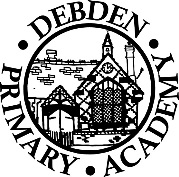 JOB DESCRIPTION FOR HEAD OF SCHOOLOverall responsibilities The Head of School is a key driver of school improvement, and is also responsible for the efficient day-to-day running of the school. The post holder will maintain excellent working relationships with the Executive Headteacher, the directors of the MAT, the local governing body, staff, parents and carers and the wider community.They will present a consistently positive image of the school whilst upholding public trust and confidence. Professional duties The professional duties of a Head of School involve working in close co-operation with the Executive Headteacher to carry out all aspects of school leadership and management: Aims, communication, organisation and professional development Help to formulate and implement the aims and objectives of the school. Take a key role in appointing staff. Manage and organise staff, especially on a day-to-day basis. Communicate effectively to ensure that all staff receive the information they need in order to carry out their professional duties effectively. Play a key role in managing the professional development of staff Communicating clearly with all stakeholders, especially parents, carers and governors Curriculum Organise and implement an appropriate curriculum for the school, tailored to the needs and stage of development of pupils. Planning and Review Play a key role in implementing and monitoring school development plans and curriculum development plans. Ensuring high standards of teaching and learning Play a key role in evaluating the standards of teaching and learning in the school Monitor lessons, carry out learning walks, scrutinise pupils’ book and provide clear and accurate feedback to staff based on your sound professional judgements Ensuring that high standards of professional performance are established and maintained. TeachingTeaching two days per week and in doing so lead by example with an open door policy to support other staff.Behaviour Play a leading role in the maintenance of positive behaviour and implement the school’s behaviour policies Performance management, training, development and induction of staff Take a leading role in managing the performance of teachers and support staff in the school. Implement induction training with new staff Ensure that all staff in the school have access to appropriate advice and training Safeguarding Implement child protection procedures, guidance and legislation in respect of safeguarding children. Demonstrate commitment to promoting and safeguarding the welfare of children and young people in the school. Take on the role as  Designated Safeguarding Lead Maintain appropriate professional boundaries in relationships with children and with all members of the school community and outside agencies, and exercise sound professional judgement which always focuses upon the best interests of the pupils and the school. Understand, implement and comply with the DfE document ‘Keeping Children Safe in Education’ and all other key safeguarding documentation Pupil progress and assessment Act as the school’s assessment leader Support, train and monitor staff to carry out assessment processes Ensure that the progress of all pupils in the school, including vulnerable groups, is carefully monitored and recorded. Relations with parents Ensure that parents are kept well informed about all aspects of their children’s life at school, including the curriculum and pupils’ progress. Relations with other bodies and schools Promote strong and effective relationships with other groups, particularly the local community, local schools and schools in our MAT. Relations with the Local Governing Body Advise and assist the local governing body and Directors of the MAT in the exercise of their functions. Work cooperatively with governors including attending governing body meetings, preparing reports for governors and facilitating governor monitoring visits Resources Support the MAT Business Manager in developing and monitoring the school’s finances .Premises Support the Executive Headteacher in making arrangements for the security and effective supervision of the school site.Absence Manage staff absence on a day-to-day basis, ensuring that appropriate arrangements are made for covering classes in a cost effective way.Ensure arrangements are in place for PPA cover Teaching.GDPRThe role of SIRO for Debden Primary Academy.PERSON SPECIFICATION FOR HEAD OF SCHOOLThe following outlines the key skills and experience we are looking for in the Head of School at Debden C of E Primary Academy and our selection decision will be based on the criteria detailed within this document. The selection panel will assess candidates against the criteria, expecting candidates to demonstrate knowledge and understanding of each area and show evidence of having applied, or an awareness of how to apply, this knowledge and understanding in the school context. Please ensure when completing your application that you address the relevant criteria. As appropriate your responses should include your role, the actions and decisions you took and the outcome or impact of your involvement. The supporting statement should be no more than three pages long. We expect our new Head of School to: Be passionate about and committed to collaborative working with the Executive Headteacher, colleagues across our MAT, governors, directors, teachers and support staffHave high expectations for their own performance, the performance of all staff and the progress and attainment of all our pupilsPossess skills in developing others, especially through coaching, mentoring and a commitment to continual professional development of self and othersBe open to learning, developing and improving their own skills in this senior roleBe outward-looking, energetic, friendly, supportive and appropriately challenging and able to accept professional challengeDemonstrate effective leadership, managerial and organisational skills and have a proven track record of improving outcomes for pupilsShow accurate judgements about the quality of learning in lessons and pupils’ books and deliver clear feedback to teachers on strengths and weaknessesEssentialEssentialDesirableQualified Teacher StatusQualified Teacher StatusYesYesNPQH or successfully accepted onto the NPQH programmeNPQH or successfully accepted onto the NPQH programmeYesDegree or Higher Degree or equivalent post qualification awardDegree or Higher Degree or equivalent post qualification awardYesRecognised management/leadership qualificationRecognised management/leadership qualificationYesStrong evidence of continuing professional development relevant to the postStrong evidence of continuing professional development relevant to the postYesYesSuccessfully completed recognised ‘safer recruitment’ training or commitment to do so before taking up postSuccessfully completed recognised ‘safer recruitment’ training or commitment to do so before taking up postYesYesExperience of successful leadershipExperience of successful leadershipYesExperience of teaching in more than one schoolExperience of teaching in more than one schoolYesYesExperience of teaching in a church schoolExperience of teaching in a church schoolYesYesWidest possible experience of working with primary age children 4+ to 11 yearsWidest possible experience of working with primary age children 4+ to 11 yearsYesExperience of leading  whole school change and development initiativesExperience of leading  whole school change and development initiativesYesExperience /proven track record of raising achievementExperience /proven track record of raising achievementYesExperience of budget and resource management underpinned by best value principlesExperience of budget and resource management underpinned by best value principlesYesYesExperience of managing and/or coordinating staffExperience of managing and/or coordinating staffYesExperience of appointing and inducting/mentoring staffExperience of appointing and inducting/mentoring staffYesDemonstrate strategic thinking and planning that builds, communicates and carries forward a coherent and shared visionDemonstrate strategic thinking and planning that builds, communicates and carries forward a coherent and shared visionYesYesA clear understanding how to develop and sustain a learning culture that has high expectations and standards of achievement for all at its coreA clear understanding how to develop and sustain a learning culture that has high expectations and standards of achievement for all at its coreYesYesA clear understanding of the characteristics of a good school and how it may be deliveredA clear understanding of the characteristics of a good school and how it may be deliveredYesYesAwareness of strategies and success in raising pupil achievementAwareness of strategies and success in raising pupil achievementYesYesDemonstrate a sound grasp of the principles and practice of effective learning and teachingDemonstrate a sound grasp of the principles and practice of effective learning and teachingYesYesA clear understanding of the strategies for improving the quality of learning and teaching, including promoting excellence and challenging poor performanceA clear understanding of the strategies for improving the quality of learning and teaching, including promoting excellence and challenging poor performanceYesYesUnderstanding and experience of curriculum design and management that helps to meet the personal learning needs of every pupilUnderstanding and experience of curriculum design and management that helps to meet the personal learning needs of every pupilYesYesUnderstanding and experience of what distinguishes a distinctive Christian ethos in a church schoolUnderstanding and experience of what distinguishes a distinctive Christian ethos in a church schoolYesYesUnderstanding of current education legislation and its impact on schools and their wider communitiesUnderstanding of current education legislation and its impact on schools and their wider communitiesYesYesAwareness of Ofsted and the current inspection frameworkAwareness of Ofsted and the current inspection frameworkYesYesUnderstanding of the role of the Governing BodyUnderstanding of the role of the Governing BodyYesYesExperience as a school governorExperience as a school governorYesUnderstanding of the role which can be played by parents, the church and the community in raising standardsUnderstanding of the role which can be played by parents, the church and the community in raising standardsYesYesAbility to inspire, challenge, motivate and empower teams and individuals to achieve high goalsYesYesDemonstrate personal enthusiasm and commitment to leadership aimed at making a positive difference to children and young peopleYesYesAbility to build and maintain quality relationships through strong interpersonal skills and effective communicationYesYesDemonstrate personal and professional integrity, including modelling Christian values and visionYesYesAbility and faith to lead the spiritual development of all in the school communityYesYesGood understanding of GDPR requirements within a school environmentYesYesWillingness and conviction to lead school worshipYesYesAbility to manage and resolve conflictYesYesAbility to prioritise, plan and organise themselves and othersYesYesAbility to think analytically and creatively and demonstrate initiative in solving problemsYesYesDemonstrate a capacity for sustained hard work with energy and vigourYesYesEmpathiseYesYesFlexible, approachable and a good listenerYesYesDemonstrate resilience and optimismYesYesDemonstrate impact and presenceYesYesGenuinely likes children!YesYes